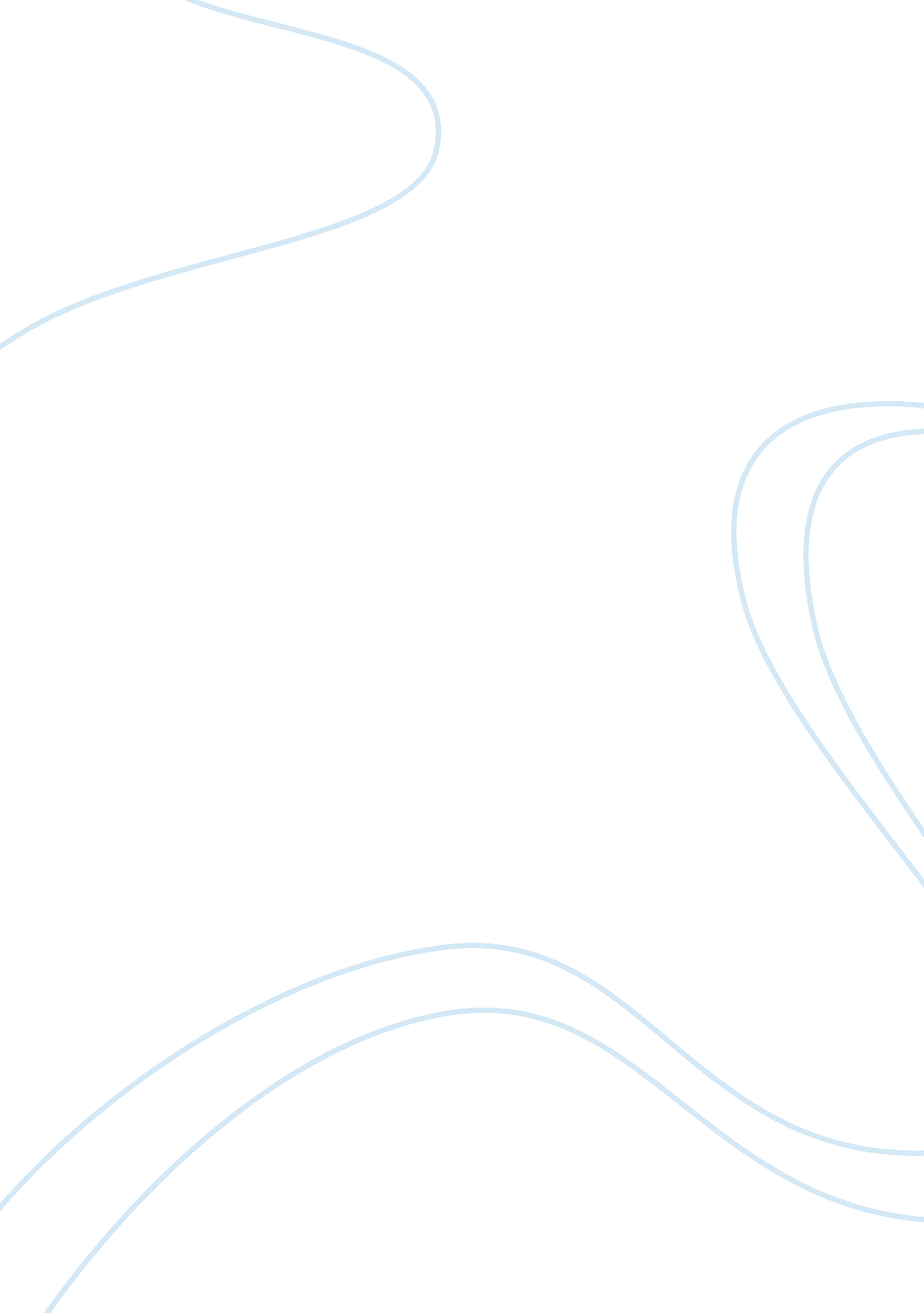 Development of a psyops plan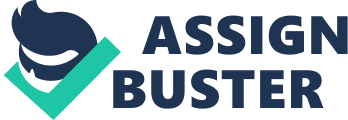 Human beings are social beings and are involved in a lot of activities to either sustain them or perform them for their own interests and image. Some of these activities need a lot preparation for them to be accomplished without a hitch. Preparation of future activities may involve equipment, psychological and all other resources that may be vital in the successful accomplishment of the planned activities. The most important is the mind set of each and every person who is present in the activity which is usually called the psychological operations plan (PYSOPS). This plan has been widely utilized by the armed forces and religious groups to influence a group of people’s way of reasoning or their emotions. This plan is also utilized by intelligence groups and the main objective of the plan is to induce immediate response to the target group. This may also involve conveying information that has psychological effect to the community. The main objective of this plan is to create conditions for the well being of the human body by reducingstressand hardening or teaching people on how to cope with certain situations. Community survey in development of PYSOPS plan For the purpose of reducing insecurity in a society there is need to establish community based organizations or programs with the aim of protecting the individuals within that society. As a result, highly specialized security personnel protect the society from crimes by obtaining information on the possible criminal activities in the future there by enhancing security in the society. Private security personnel are the ones with theresponsibilityof collecting all the necessary information to protect the community from future criminal activities. Private security is increasingly becoming popular in many societies because it has enhanced reduction in criminal activities. Private policing is advantageous over public policing in that the former is not influenced by constitution principles thus independent. There are limitations to the PYSOPS plan which has limited the delivery of the PYSOPS mission and objectives for instance there is a limitation of the funds required to pass information to a large mass of people. This is because the PYSOPS plan projects are greatly underfunded thus unable to afford the funds needed for advertisements thus unable to reach many people. Lack of sufficient funds means that the PYSOPS is unable to provide the relevant information and there fore the organization is unable to protect the community from future criminal activities since the private security will not have enough personnel to cope up with the crime rates. PYSOPS is lack modern equipments and therefore will be unable to meet the objectives that ought to be accomplished. This is because of the fact that there is under funding of psychological operation plan. There are also cases of equipment failures because the PYSOPS personnel is not adequately trained on the equipments that they should utilize and therefore unable to operate these equipments effectively. This factor is attributed by the fact that the personnel to be recruited to PYSOPS barely cover half of the course they are supposed to cover and therefore naïve in the way they should operate. The plan is therefore unable to pass the influential information to the target groups. PYSOPS management is poorly planned as the executives are less trained and therefore translates to their inability to strategically plan on how to meet the demands of the community and the nation at large. Planning is a vital aspect in all organizations and there fore poor planning will mean that even the laid down missions are poorly planned and there is no way poorly planned projects will prosper or be accomplished. Conclusion P YSOPS is a plan that requires a lot of attention from the government and should be funded accordingly with the necessary equipments. The personnel working in these plans should be adequately trained to ensure that they come up with viable planning strategies to ensure that the demands of the community are accomplished effectively. 